         БОЙОРОК                                                         РАСПОРЯЖЕНИЕот 01.12.2021 г                                                                                                  № 75О проведении  закупки для муниципальных нуждВ соответствии с Федеральным законом от  5  апреля  2013 года № 44-ФЗ « О контрактной  системе  в сфере  закупок  товаров, работ, услуг  для  обеспечения  государственных  и  муниципальных нужд», в  целях  повышения   эффективности, результативности  осуществления  закупок  товаров, работ,  услуг, обеспечения  гласности  и  прозрачности  осуществления  закупок,  предотвращения  коррупции  и  других  злоупотреблений  в  сфере  закупок:1. Руководствуясь  ч.3,  ч.2, ч.6, ч.3  Федерального  закона № 44-ФЗ контрактному  управляющему  муниципального  заказчика  Администрация  сельского поселения  Янурусовский  сельсовет муниципального района Ишимбайский район Республики Башкортостан осуществить действия,  направленные  на  проведение закупки  товара (работы, услуги), в  соответствии  с  определенным предметом закупки согласно утвержденного плана-графика размещения  заказов  на  поставку  товаров, выполнения  работ, оказания  услуг  для  обеспечения    муниципальных  нужд.2. Предметом закупки  для  муниципальных  нужд  является  услуги по содержанию контейнерных площадок на территории сельского поселения Янурусовский сельсовет МР ИР РБ.3. Период  организации  проведения  закупки  для  муниципальных  нужд с ________2021 г по  _________2021 г  4. Контроль  за  выполнением  настоящего  распоряжения  оставляю за собой.Глава  администрации                                                                    М.Р. Маннанов             БОЙОРОК                                                              РАСПОРЯЖЕНИЕот 01.12.2021 г                                                                                                № 76О проведении  закупки для муниципальных нуждВ соответствии с Федеральным законом от  5  апреля  2013 года № 44-ФЗ « О контрактной  системе  в сфере  закупок  товаров, работ, услуг  для  обеспечения  государственных  и  муниципальных нужд», в  целях  повышения   эффективности, результативности  осуществления  закупок  товаров, работ,  услуг, обеспечения  гласности  и  прозрачности  осуществления  закупок,  предотвращения  коррупции  и  других  злоупотреблений  в  сфере  закупок:1. Руководствуясь  ч.3,  ч.2, ч.6, ч.3  Федерального  закона № 44-ФЗ контрактному  управляющему  муниципального  заказчика  Администрация  сельского поселения  Янурусовский  сельсовет муниципального района Ишимбайский район Республики Башкортостан осуществить действия,  направленные  на  проведение закупки  товара (работы, услуги), в  соответствии  с  определенным предметом закупки согласно утвержденного плана-графика размещения  заказов  на  поставку  товаров, выполнения  работ, оказания  услуг  для  обеспечения    муниципальных  нужд.2. Предметом закупки  для  муниципальных  нужд  является  услуги по обслуживанию водопроводной сети с.Янурусово Ишимбайского района РБ.3. Период  организации  проведения  закупки  для  муниципальных  нужд с _________2021 г по  ________2021 г  4. Контроль  за  выполнением  настоящего  распоряжения  оставляю за собой.Глава  администрации                                                                    М.Р. Маннанов         БОЙОРОК                                                         РАСПОРЯЖЕНИЕот 01.12.2021г.                                                                                         №  76 -1 О проведении  закупки для муниципальных нуждВ соответствии с Федеральным законом от  5  апреля  2013 года № 44-ФЗ « О контрактной  системе  в сфере  закупок  товаров, работ, услуг  для  обеспечения  государственных  и  муниципальных нужд», в  целях  повышения   эффективности, результативности  осуществления  закупок  товаров, работ,  услуг, обеспечения  гласности  и  прозрачности  осуществления  закупок,  предотвращения  коррупции  и  других  злоупотреблений  в  сфере  закупок:1. Руководствуясь  ч.3,  ч.2, ч.6, ч.3  Федерального  закона № 44-ФЗ контрактному  управляющему  муниципального  заказчика  Администрация  сельского поселения  Янурусовский  сельсовет муниципального района Ишимбайский район Республики Башкортостан осуществить действия,  направленные  на  проведение закупки  товара (работы, услуги), в  соответствии  с  определенным предметом закупки согласно утвержденного плана-графика размещения  заказов  на  поставку  товаров, выполнения  работ, оказания  услуг  для  обеспечения    муниципальных  нужд.2. Предметом закупки  для  муниципальных  нужд  является услуги по содержанию имущества в чистоте, очистка от снега общественных мест  и другие виды работ по благоустройству территории сельского поселения Янурусовский сельсовет с.Янурусово,д.Кияуково, д.Екатериновка, д.Михайловка, х.Янги-Юрт.3. Период  организации  проведения  закупки  для  муниципальных  нужд  с__________2021г.  по ________________  2021г.4. Контроль  за  выполнением  настоящего  распоряжения  оставляю за собой.Глава  администрации                                                                   М.Р. МаннановБОЙОРОК                                         	                                распоряжениеот 10 декабря 2021 г. 	                                                                                    № 77                				Об  утверждении  графика предоставления  отпусковработникам администрации сельского поселения Янурусовский сельсовет на 2022 год   Руководствуясь статьей  123 Трудового кодекса Российской Федерации об очередности предоставления ежегодных оплачиваемых отпусков   1. Утвердить график отпусков  работников администрации Янурусовского сельского поселения на 2022 год согласно приложению.  2. Ответственность за исполнением графика отпусков возлагаю на себя.Глава  сельского поселения				 		М.Р. Маннанов 							Приложение № 1							к распоряжению № 77							от 10 декабря 2021 годаГРАФИКпредоставления отпусков  работникам администрации  сельского поселения Янурусовский  сельсовет на 2022 годГлава сельского поселения						               М.Р. Маннанов          БОЙОРОК                                                         РАСПОРЯЖЕНИЕот 15.12.2021г.                                                                                         №  77а  О проведении  закупки для муниципальных нуждВ соответствии с Федеральным законом от  5  апреля  2013 года № 44-ФЗ « О контрактной  системе  в сфере  закупок  товаров, работ, услуг  для  обеспечения  государственных  и  муниципальных нужд», в  целях  повышения   эффективности, результативности  осуществления  закупок  товаров, работ,  услуг, обеспечения  гласности  и  прозрачности  осуществления  закупок,  предотвращения  коррупции  и  других  злоупотреблений  в  сфере  закупок:1. Руководствуясь  ч.3,  ч.2, ч.6, ч.3  Федерального  закона № 44-ФЗ контрактному  управляющему  муниципального  заказчика  Администрация  сельского поселения  Янурусовский  сельсовет муниципального района Ишимбайский район Республики Башкортостан осуществить действия,  направленные  на  проведение закупки  товара (работы, услуги), в  соответствии  с  определенным предметом закупки согласно утвержденного плана-графика размещения  заказов  на  поставку  товаров, выполнения  работ, оказания  услуг  для  обеспечения    муниципальных  нужд.2. Предметом закупки  для  муниципальных  нужд  является:  услуги  по очистке дорог от снега по населенным пунктам администрации сельского поселения Янурусовский сельсовет муниципального района Ишимбайский район РБ. 3. Период  организации  проведения  закупки  для  муниципальных  нужд с 15.12.12021г.по 16.12.2021г.4. Контроль  за  выполнением  настоящего  распоряжения  оставляю за собой.Глава  администрации                                                                   М.Р. Маннанов         БОЙОРОК                                                         РАСПОРЯЖЕНИЕот 16.12.2021 г.                                                                                            №  77-1                                                                                               О проведении  закупки для муниципальных нужд    В соответствии с Федеральным законом от  5  апреля  2013 года № 44-ФЗ « О контрактной  системе  в сфере  закупок  товаров, работ, услуг  для  обеспечения  государственных  и  муниципальных нужд» , в  целях  повышения   эффективности, результативности  осуществления  закупок  товаров, работ,  услуг, обеспечения  гласности  и  прозрачности  осуществления  закупок,  предотвращения  коррупции  и  других  злоупотреблений  в  сфере  закупок:1. Руководствуясь  ч.3,  ч.2, ч.6, ч.3  Федерального  закона № 44-ФЗ контрактному  управляющему  муниципального  заказчика  Администрация  сельского поселения  Янурусовский  сельсовет муниципального района Ишимбайский район Республики Башкортостан осуществить действия,  направленные  на  проведение закупки  товара (работы, услуги), в  соответствии  с  определенным предметом закупки согласно утвержденного плана-графика размещения  заказов  на  поставку  товаров, выполнения  работ, оказания  услуг  для  обеспечения    муниципальных  нужд.2. Предметом закупки  для  муниципальных  нужд  является оказание услуг по подготовке Карта плана: постановка границ населенного пункта – д.Екатериновка сельского поселения Янурусовский сельсовет МР Ишимбайский район РБ. 3. Период  организации  проведения  закупки  для  муниципальных  нужд с 16.12.2021 г. по 31.12.2021 г.4. Контроль  за  выполнением  настоящего  распоряжения  оставляю за собой.Глава  администрации:                                                                М.Р. Маннанов   БОЙОРОК                                                       РАСПОРЯЖЕНИЕот  17.12.2021  г.                                                                                            № 78                                                                                      О дисциплинарной ответственности                                                                                                                                                                                                                                                                                                                                                                                                                                                                                                                                                                                                                                                                                                                                                                                                                                                                                                                                                                                                                                                                                                                                                                                                                                                                                                                                                                                                                                                                                                                                                                                                      По предоставлению от 22.11.2021г. об устранении нарушений требований  законодательства по формированию республиканского регистра муниципальных нормативных правовых актов   по выявленным нарушениям управляющего делами администрации Рахматуллину Гульшат Даригатовну привлечь к дисциплинарной ответственности  в виде замечания.Глава  администрации                                                                     М.Р. Маннанов         БОЙОРОК                                                         РАСПОРЯЖЕНИЕот 17.12.2021 г.                                                                                            №  78-1                                                                                               О проведении  закупки для муниципальных нужд    В соответствии с Федеральным законом от  5  апреля  2013 года № 44-ФЗ « О контрактной  системе  в сфере  закупок  товаров, работ, услуг  для  обеспечения  государственных  и  муниципальных нужд» , в  целях  повышения   эффективности, результативности  осуществления  закупок  товаров, работ,  услуг, обеспечения  гласности  и  прозрачности  осуществления  закупок,  предотвращения  коррупции  и  других  злоупотреблений  в  сфере  закупок:1. Руководствуясь  ч.3,  ч.2, ч.6, ч.3  Федерального  закона № 44-ФЗ контрактному  управляющему  муниципального  заказчика  Администрация  сельского поселения  Янурусовский  сельсовет муниципального района Ишимбайский район Республики Башкортостан осуществить действия,  направленные  на  проведение закупки  товара (работы, услуги), в  соответствии  с  определенным предметом закупки согласно утвержденного плана-графика размещения  заказов  на  поставку  товаров, выполнения  работ, оказания  услуг  для  обеспечения    муниципальных  нужд.2. Предметом закупки  для  муниципальных  нужд  является оказание услуг по подготовке Карта плана: постановка границ населенного пункта – д.Михайловка сельского поселения Янурусовский сельсовет МР Ишимбайский район РБ. 3. Период  организации  проведения  закупки  для  муниципальных  нужд с 16.12.2021 г. по 31.12.2021 г.4. Контроль  за  выполнением  настоящего  распоряжения  оставляю за собой.Глава  администрации:                                                                М.Р. Маннанов         БОЙОРОК                                                                РАСПОРЯЖЕНИЕ   от 17.12.2021 г.                                                                                         №  79 О проведении  закупки для муниципальных нуждВ соответствии с Федеральным законом от  5  апреля  2013 года № 44-ФЗ « О контрактной  системе  в сфере  закупок  товаров, работ, услуг  для  обеспечения  государственных  и  муниципальных нужд», в  целях  повышения   эффективности, результативности  осуществления  закупок  товаров, работ,  услуг, обеспечения  гласности  и  прозрачности  осуществления  закупок,  предотвращения  коррупции  и  других  злоупотреблений  в  сфере  закупок:1. Руководствуясь  ч.3,  ч.2, ч.6, ч.3  Федерального  закона № 44-ФЗ контрактному  управляющему  муниципального  заказчика  Администрация  сельского поселения  Янурусовский  сельсовет муниципального района Ишимбайский район Республики Башкортостан осуществить действия,  направленные  на  проведение закупки  товара (работы, услуги), в  соответствии  с  определенным предметом закупки согласно утвержденного плана-графика размещения  заказов  на  поставку  товаров, выполнения  работ, оказания  услуг  для  обеспечения    муниципальных  нужд.2. Предметом закупки  для  муниципальных  нужд  является  поставка периодических печатных изданий. 3. Период  организации  проведения  закупки  для  муниципальных  нужд с 17.12.2021 г.  по 31.12.2021 г.  4. Контроль  за  выполнением  настоящего  распоряжения  оставляю за собой.Глава  администрации:                                                                  М.Р. Маннанов         БОЙОРОК                                                         РАСПОРЯЖЕНИЕот 21.12.2021 г.                                                                                            №  79-1                                                                                               О проведении  закупки для муниципальных нужд    В соответствии с Федеральным законом от  5  апреля  2013 года № 44-ФЗ « О контрактной  системе  в сфере  закупок  товаров, работ, услуг  для  обеспечения  государственных  и  муниципальных нужд» , в  целях  повышения   эффективности, результативности  осуществления  закупок  товаров, работ,  услуг, обеспечения  гласности  и  прозрачности  осуществления  закупок,  предотвращения  коррупции  и  других  злоупотреблений  в  сфере  закупок:1. Руководствуясь  ч.3,  ч.2, ч.6, ч.3  Федерального  закона № 44-ФЗ контрактному  управляющему  муниципального  заказчика  Администрация  сельского поселения  Янурусовский  сельсовет муниципального района Ишимбайский район Республики Башкортостан осуществить действия,  направленные  на  проведение закупки  товара (работы, услуги), в  соответствии  с  определенным предметом закупки согласно утвержденного плана-графика размещения  заказов  на  поставку  товаров, выполнения  работ, оказания  услуг  для  обеспечения    муниципальных  нужд.2. Предметом закупки  для  муниципальных  нужд  является оказание услуг по подготовке Карта плана: постановка границ населенного пункта – с.Янурусово сельского поселения Янурусовский сельсовет МР Ишимбайский район РБ. 3. Период  организации  проведения  закупки  для  муниципальных  нужд с 21.12.2021 г. по 31.12.2021 г.4. Контроль  за  выполнением  настоящего  распоряжения  оставляю за собой.Глава  администрации:                                                                М.Р. Маннанов               БОЙОРОҠ                                                             РАСПОРЯЖЕНИЕот 22.12.2021 г                                                                                                  №  80О выплате единовременного поощрения      В связи празднованием Дня Конституции Республики Башкортостан,  на основании распоряжения главы администрации муниципального района Ишимбайский район Республики Башкортостан  от 22.12.2021 № 749-р, распоряжения председателя Совета муниципального района Ишимбайский район Республики Башкортостан от 22.12.2021 года № 28, осуществить единовременную выплату работникам за счет экономии средств по смете расходов на содержание аппарата администрации сельского поселения Янурусовский сельсовет муниципального района  Ишимбайский район Республики Башкортостан  в пределах месячного фонда оплаты их труда по  списку:     1.Маннанов  Минияр  Рауфович  – глава сельского поселения;     2.Рахматуллина   Гульшат  Даригатовна  – управляющий  делами;     3.Курбанова Гльназ Флюровна – специалист 1 категории;     4.Усманов Рамиль Рафаэлович – водитель.Глава    администрации                                                                   М.Р. Маннанов БОЙОРОК                                                                            РАСПОРЯЖЕНИЕот 24 декабря 2021 года                                                                                  № 81                                                                             Об утверждении перечня  главных администраторов доходов бюджета сельского поселения Янурусовскийсельсовет муниципального района Ишимбайский район Республики Башкортостан        1. В соответствии с пунктом 3.2 статьи 160.1 Бюджетного кодекса Российской Федерации утвердить прилагаемый перечень главных администраторов доходов бюджета сельского поселения Янурусовский сельсовет муниципального района Ишимбайский район Республики Башкортостан.        2. Настоящее распоряжение вступает в силу с 1 января 2022 года.Глава администрации                                                      М.Р. Маннанов                                                                                  Приложение к распоряжению главы администрациисельского поселения Янурусовскийсельсовет муниципального района Ишимбайский район Республики Башкортостанот «24» декабря 2021 года № 81БОЙОРОҠ                                                                        РАСПОРЯЖЕНИЕот 26.12.2021 г.                                                                                                  № 82                                       	        	                            О создании  профилактической  группы    В целях усиления  работы по предупреждению  пожара и разъяснения  населению правил пожарной безопасности, в соответствии с Кодексом Республики Башкортостан «О пожарной безопасности» и Федеральным Законом от 21 декабря 1994 года № 69-ФЗ «Об  общих принципах  организации местного самоуправления в Российской Федерации»1.Создать пожарно- профилактическую группу (ППГ) на территории сельского поселения Янурусовский сельсовет (СП)  в составе:Руководитель группы – Маннанов М.Р.- глава СП;Заместитель руководителя группы - Рахматуллина Г.Д. –  управляющий делами Администрации СП;Курбанова  Г.Ф -  специалист Администраци СП;Галиев Ф.К. - ДПК (по согласованию);Бикташева  Р.А. - депутат (по согласованию);Руководители  учреждений и предприятий СП – (по согласованию).2.Определить  основной задачей взятие на контроль неблагополучных семей, ведущих аморальный образ жизни и имеющих несовершеннолетних детей, не обеспеченных безопасными условиями проживания, с целью предупреждения  гибели детей на пожарах.3. Назначить  Рахматуллину  Г.Д. – управляющего делами Администрации СП  за составление  и согласования графика работы ППГ, обобщения результатов работы подворных обходов и представления сведений в ЕДДС муниципального района Ишимбайский район РБ.4.Контроль  за исполнением настоящего распоряжения оставляю за собой.Глава сельского поселения                                                                     М.Р. МаннановБашкортостан Республикаhы Ишембай районымуниципаль районы Йәнырыҫ ауыл Советы           ауыл биләмәhе хакимиәте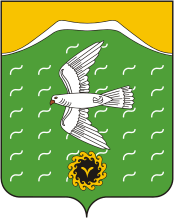 Администрация сельского поселения Янурусовский сельсовет муниципального района Ишимбайский район Республики БашкортостанБашкортостан Республикаhы Ишембай районымуниципаль районы Йәнырыҫ ауыл Советыауыл биләмәhе хакимиәтеАдминистрация сельского поселения Янурусовский сельсовет муниципального района Ишимбайский район Республики БашкортостанБашкортостан Республикаhы Ишембай районы муниципаль районы Йәнырыҫ ауыл Советы ауыл биләмәhе хакимиәте Администрация сельского поселения Янурусовский сельсовет муниципального района Ишимбайский район Республики Башкортостан      Башкортостан РеспубликаhыИшембай районы муниципаль районыЙәнырыҫ ауыл Советы ауылбиләмәhе хакимиәтеАдминистрация сельского поселения Янурусовский сельсовет муниципального района Ишимбайский район Республики Башкортостан№№ппФ.И.О.Занимаемая должностьКоличество календарных днейДата предоставления отпускаОзнакомлен1Маннанов Минияр Рауфович Глава сельского поселения35 днейдоп. 10 дней.с 01июня2022 г.2Рахматуллина Гульшат Даригатовна Управляющийделами 30 дней доп.7 днейс 15 июля 2022 г.4Курбанова Гульназ Флюровна  Специалист 1 категории30 дней доп. 1 деньс 10 августа 2022 г.5Усманов Рамиль Рафаэлович Водитель28 дней с 01 апреля2022 г.Башкортостан Республикаhы Ишембай районы муниципаль районы Йәнырыҫ ауыл Советы ауыл биләмәhе хакимиәте Администрация сельского поселения Янурусовский сельсовет муниципального района Ишимбайский район Республики БашкортостанБашкортостан Республикаhы Ишембай районы муниципаль районы Йәнырыҫ ауыл Советы ауыл биләмәhе хакимиәте Администрация сельского поселения Янурусовский сельсовет муниципального района Ишимбайский район Республики Башкортостан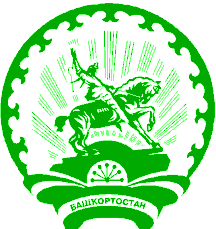 Башкортостан Республикаhы Ишембай районы муниципаль районы Йәнырыҫ ауыл Советы ауыл биләмәhе хакимиәте Администрация сельского поселения Янурусовский сельсовет муниципального района Ишимбайский район Республики БашкортостанБашкортостан Республикаhы Ишембай районы муниципаль районы Йәнырыҫ ауыл Советы ауыл биләмәhе хакимиәте Администрация сельского поселения Янурусовский сельсовет муниципального района Ишимбайский район Республики Башкортостан      Башкортостан Республикаhы Ишембай районы муниципаль районы Йәнырыҫ ауыл Советы ауыл биләмәhе хакимиәте Администрация сельского поселения Янурусовский сельсовет муниципального района Ишимбайский район Республики БашкортостанБашкортостан Республикаhы Ишембай районы муниципаль районы Йәнырыҫ ауыл Советы ауыл биләмәhе хакимиәте Администрация сельского поселения Янурусовский сельсовет муниципального района Ишимбайский район Республики БашкортостанБашкортостан Республикаhы Ишембай районы муниципаль районы Йәнырыҫ ауыл Советы ауыл биләмәhе хакимиәте Администрация сельского поселения Янурусовский сельсовет муниципального района Ишимбайский район Республики БашкортостанБашкортостан Республикаhымуниципаль районы Ишембай районыЙәнырыҫ ауыл советыауыл биләмәhе хакимиәтеАдминистрация сельского поселенияЯнурусовский сельсоветмуниципального районаИшимбайский районРеспублики БашкортостанКод бюджетной классификацииКод бюджетной классификацииНаименование главного администратора доходов  бюджета, наименование кода вида (подвида) доходов  бюджетаглавного администратора доходоввида (подвида) доходов бюджетаНаименование главного администратора доходов  бюджета, наименование кода вида (подвида) доходов  бюджета123182Федеральная налоговая служба1821 01 02 010 01 0000 110Налог на доходы физических лиц с доходов, источником которых является налоговый агент, за исключением доходов, в отношении которых исчисление и уплата налога осуществляются в соответствии со статьями 227, 227.1 и 228 Налогового кодекса Российской Федерации1821 01 02 010 01 1000 110Налог на доходы физических лиц с доходов, источником которых является налоговый агент, за исключением доходов, в отношении которых исчисление и уплата налога осуществляются в соответствии со статьями 227, 227.1 и 228 Налогового кодекса Российской Федерации (сумма платежа (перерасчеты, недоимка и задолженность по соответствующему платежу, в том числе по отмененному)1821 01 02 010 01 2100 110Налог на доходы физических лиц с доходов, источником которых является налоговый агент, за исключением доходов, в отношении которых исчисление и уплата налога осуществляются в соответствии со статьями 227, 227.1 и 228 Налогового кодекса Российской Федерации (пени по соответствующему платежу)1821 01 02 010 01 3000 110Налог на доходы физических лиц с доходов, источником которых является налоговый агент, за исключением доходов, в отношении которых исчисление и уплата налога осуществляются в соответствии со статьями 227, 227.1 и 228 Налогового кодекса Российской Федерации (суммы денежных взысканий (штрафов) по соответствующему платежу согласно законодательству Российской Федерации)1821 01 02 020 01 0000 110Налог на доходы физических лиц с доходов, полученных от осуществления деятельности физическими лицами, зарегистрированными в качестве индивидуальных предпринимателей, нотариусов, занимающихся частной практикой, адвокатов, учредивших адвокатские кабинеты, и других лиц, занимающихся частной практикой в соответствии со статьей 227 Налогового кодекса Российской Федерации1821 01 02 020 01 2100 110Налог на доходы физических лиц с доходов, полученных от осуществления деятельности физическими лицами, зарегистрированными в качестве индивидуальных предпринимателей, нотариусов, занимающихся частной практикой, адвокатов, учредивших адвокатские кабинеты, и других лиц, занимающихся частной практикой в соответствии со статьей 227 Налогового кодекса Российской Федерации (пени по соответствующему платежу)1821 01 02 020 01 3000 110Налог на доходы физических лиц с доходов, полученных от осуществления деятельности физическими лицами, зарегистрированными в качестве индивидуальных предпринимателей, нотариусов, занимающихся частной практикой, адвокатов, учредивших адвокатские кабинеты, и других лиц, занимающихся частной практикой в соответствии со статьей 227 Налогового кодекса Российской Федерации (суммы денежных взысканий (штрафов) по соответствующему платежу согласно законодательству Российской Федерации)1821 01 02 030 01 0000 110Налог на доходы физических лиц с доходов, полученных физическими лицами в соответствии со статьей 228 Налогового кодекса Российской Федерации1821 01 02 030 01 1000 110Налог на доходы физических лиц с доходов, полученных физическими лицами в соответствии со статьей 228 Налогового кодекса Российской Федерации (сумма платежа (перерасчеты, недоимка и задолженность по соответствующему платежу, в том числе по отмененному)1821 01 02 030 01 2100 110Налог на доходы физических лиц с доходов, полученных физическими лицами в соответствии со статьей 228 Налогового кодекса Российской Федерации (пени по соответствующему платежу)1821 01 02 030 01 3000 110Налог на доходы физических лиц с доходов, полученных физическими лицами в соответствии со статьей 228 Налогового кодекса Российской Федерации (суммы денежных взысканий (штрафов) по соответствующему платежу согласно законодательству Российской Федерации)1821 05 03 010 01 1000 110Единый сельскохозяйственный налог (сумма платежа (перерасчеты, недоимка и задолженность по соответствующему платежу, в том числе по отмененному)1821 06 01 030 10 0000 110Налог на имущество физических лиц, взимаемый по ставкам, применяемым к объектам налогообложения, расположенным в границах сельских поселений1821 06 01 030 10 1000 110Налог на имущество физических лиц, взимаемый по ставкам, применяемым к объектам налогообложения, расположенным в границах сельских поселений (сумма платежа (перерасчеты, недоимка и задолженность по соответствующему платежу, в том числе по отмененному)1821 06 01 030 10 2100 110Налог на имущество физических лиц, взимаемый по ставкам, применяемым к объектам налогообложения, расположенным в границах сельских поселений (пени по соответствующему платежу)1821 06 06 033 10 0000 110Земельный налог с организаций, обладающих земельным участком, расположенным в границах сельских поселений1821 06 06 033 10 1000 110Земельный налог с организаций, обладающих земельным участком, расположенным в границах сельских поселений (сумма платежа (перерасчеты, недоимка и задолженность по соответствующему платежу, в том числе по отмененному)1821 06 06 033 10 2100 110Земельный налог с организаций, обладающих земельным участком, расположенным в границах сельских поселений (пени по соответствующему платежу)1821 06 06 043 10 0000 110Земельный налог с физических лиц, обладающих земельным участком, расположенным в границах сельских поселений1821 06 06 043 10 1000 110Земельный налог с физических лиц, обладающих земельным участком, расположенным в границах сельских поселений (сумма платежа (перерасчеты, недоимка и задолженность по соответствующему платежу, в том числе по отмененному)1821 06 06 043 10 2100 110Земельный налог с физических лиц, обладающих земельным участком, расположенным в границах сельских поселений (пени по соответствующему платежу)1821 09 04 053 10 0000 110Земельный налог (по обязательствам, возникшим до 1 января 2006 года), мобилизуемый на территориях сельских поселений1821 09 04 053 10 1000 110Земельный налог (по обязательствам, возникшим до 1 января 2006 года), мобилизуемый на территориях сельских поселений (сумма платежа (перерасчеты, недоимка и задолженность по соответствующему платежу, в том числе по отмененному)1821 09 04 053 10 2100 110Земельный налог (по обязательствам, возникшим до 1 января 2006 года), мобилизуемый на территориях сельских поселений (пени по соответствующему платежу)706Администрация муниципального района Ишимбайский район Республики Башкортостан7061 11 05 035 10 0000 120Доходы от сдачи в аренду имущества, находящегося в оперативном управлении органов управления сельских поселений и созданных ими учреждений (за исключением имущества муниципальных бюджетных и автономных учреждений)7061 11 05 075 10 0000 120Доходы от сдачи в аренду имущества, составляющего казну сельских поселений (за исключением земельных участков)7061 16 02 000 02 0000 140Административные штрафы, установленные законами субъектов Российской Федерации об административных правонарушениях, за нарушение муниципальных правовых актов791Администрация сельского поселения Янурусовский сельсовет муниципального района Ишимбайский район Республики Башкортостан7911 08 04 020 01 0000 110Государственная пошлина за совершение нотариальных действий должностными лицами органов местного самоуправления, уполномоченными в соответствии с законодательными актами Российской Федерации на совершение нотариальных действий7911 08 04 020 01 1000 110Государственная пошлина за совершение нотариальных действий должностными лицами органов местного самоуправления , уполномоченными в соответствии с законодательными актами Российской Федерации на совершение нотариальных действий (сумма платежа (перерасчеты, недоимка и задолженность по соответствующему платежу, в том числе отмененному)79111301995 10 0000 130Прочие доходы от оказания платных услуг (работ) получателями средств бюджетов сельских поселений79111302065 10 0000 130Доходы, поступающие в порядке возмещения расходов, понесенных в связи с эксплуатацией имущества сельских поселений79111302995 10 0000 130Прочие доходы от компенсации затрат бюджетов сельских поселений791  116 07010 10 0000 140Штрафы, неустойки, пени, уплаченные в случае просрочки исполнения поставщиком (подрядчиком, исполнителем) обязательств, предусмотренных муниципальным контрактом, заключенным муниципальным органом, казенным учреждением сельского поселения791 116 07090 10 0000 140Иные штрафы, неустойки, пени, уплаченные в соответствии с законом или договором в случае неисполнения или ненадлежащего исполнения обязательств перед муниципальным органом, (муниципальным казенным учреждением) сельского поселения791  116 10031 10 0000 140Возмещение ущерба при возникновении страховых случаев, когда выгодоприобретателями выступают получатели средств бюджета сельского поселения791   16 10032 10 0000 140Прочее возмещение ущерба, причиненного муниципальному имуществу сельского поселения (за исключением имущества, закрепленного за муниципальными бюджетными (автономными) учреждениями, унитарными предприятиями)791116 10061 10 0000 140Платежи в целях возмещения убытков, причиненных уклонением от заключения с муниципальным органом сельского поселения (муниципальным казенным учреждением) муниципального контракта, а также иные денежные средства, подлежащие зачислению в бюджет сельского поселения за нарушение законодательства Российской Федерации о контрактной системе в сфере закупок товаров, работ, услуг для обеспечения государственных и муниципальных нужд (за исключением муниципального контракта, финансируемого за счет средств муниципального дорожного фонда)791  116 10081 10 0000 140Платежи в целях возмещения ущерба при расторжении муниципального контракта, заключенного с муниципальным органом сельского поселения (муниципальным казенным учреждением), в связи с односторонним отказом исполнителя (подрядчика) от его исполнения (за исключением муниципального контракта, финансируемого за счет средств муниципального дорожного фонда)791  116 10100 10 0000 140Денежные взыскания, налагаемые в возмещение ущерба, причиненного в результате незаконного или нецелевого использования бюджетных средств (в части бюджетов сельских поселений)791116 10123 01 0001 140Доходы от денежных взысканий (штрафов), поступающие в счет погашения задолженности, образовавшейся до 1 января 2020 года, подлежащие зачислению в бюджет муниципального образования по нормативам, действовавшим в 2019 году (за исключением доходов, направляемых на формирование муниципального дорожного фонда)791116 10123 01 0002 140Доходы от денежных взысканий (штрафов), поступающие в счет погашения задолженности, образовавшейся до 1 января 2020 года, подлежащие зачислению в бюджет муниципального образования по нормативам, действовавшим в 2019 году (доходы, направляемые на формирование муниципального дорожного фонда)79111701050 10 0000 180Невыясненные поступления, зачисляемые в бюджеты сельских поселений79111705050 10 0000 180Прочие неналоговые доходы бюджетов сельских поселений79111714030 10 0000150Средства самообложения граждан, зачисляемые в бюджеты сельских поселений79111715030 10 0000 150Инициативные платежи, зачисляемые в бюджеты сельских поселений79111801520 10 0000 150Перечисления из бюджетов сельских поселений по решениям о взыскании средств, предоставленных из иных бюджетов бюджетной системы Российской Федерации79111802500 10 0000 150Поступления в бюджеты сельских поселений (перечисления из бюджетов сельских поселений) по урегулированию расчетов между бюджетами бюджетной системы Российской Федерации по распределенным доходам79120215001 10 0000 150Дотации бюджетам сельских поселений на выравнивание бюджетной обеспеченности79120215002 10 0000 150Дотации бюджетам сельских поселений на поддержку мер по обеспечению сбалансированности бюджетов79120216001 10 0000 150Дотации бюджетам сельских поселений на выравнивание бюджетной обеспеченности из бюджетов муниципальных районов79120235118 10 0000 150Субвенции бюджетам сельских поселений на осуществление первичного воинского учета на территориях, где отсутствуют военные комиссариаты79120240014 10 0000 150Межбюджетные трансферты, передаваемые бюджетам сельских поселений из бюджетов муниципальных районов на осуществление части полномочий по решению вопросов местного значения в соответствии с заключенными соглашениями79120249999 10 7235 150Прочие межбюджетные трансферты, передаваемые бюджетам сельских поселений (обеспечение устойчивого функционирования коммунальных организаций, поставляющих коммунальные ресурсы для предоставления коммунальных услуг населению по тарифам, не обеспечивающим возмещение издержек, и подготовка объектов коммунального хозяйства к работе в осенне-зимний период)79120249999 10 7247 150Прочие межбюджетные трансферты, передаваемые бюджетам сельских поселений (проекты развития общественной инфраструктуры, основанные на местных инициативах)79120249999 10 7404 150Прочие межбюджетные трансферты, передаваемые бюджетам сельских поселений (мероприятия по благоустройству территорий населенных пунктов, коммунальному хозяйству, обеспечению мер пожарной безопасности и осуществлению дорожной деятельности в границах сельских поселений)79120290054 10 0000 150Прочие безвозмездные поступления в бюджеты сельских поселений от бюджетов муниципальных районов79120705030 10 0000 150Прочие безвозмездные поступления в бюджеты сельских поселений79120705030 10 6100 150Прочие безвозмездные поступления в бюджеты сельских поселений (прочие поступления)79120805000 10 0000 150Перечисления из бюджетов сельских поселений (в бюджеты поселений) для осуществления возврата (зачета) излишне уплаченных или излишне взысканных сумм налогов, сборов и иных платежей, а также сумм процентов за несвоевременное осуществление такого возврата и процентов, начисленных на излишне взысканные суммы79121805010 10 0000 150Доходы бюджетов сельских поселений от возврата бюджетными учреждениями остатков субсидий прошлых лет79121805020 10 0000 150Доходы бюджетов сельских поселений от возврата автономными учреждениями остатков субсидий прошлых лет79121805030 10 0000 150Доходы бюджетов сельских поселений от возврата иными организациями остатков субсидий прошлых лет79121860010 10 0000 150Доходы бюджетов сельских поселений от возврата прочих остатков субсидий, субвенций и иных межбюджетных трансфертов, имеющих целевое назначение, прошлых лет из бюджетов муниципальных районов79121960010 10 0000 150Возврат прочих остатков субсидий, субвенций и иных межбюджетных трансфертов, имеющих целевое назначение, прошлых лет из бюджетов сельских поселенийБашкортостан Республикаhы Ишембай районы муниципаль районы Йәнырыҫ ауыл Советы ауыл биләмәhе хакимиәте Администрация сельского поселения Янурусовский сельсовет муниципального района Ишимбайский район Республики Башкортостан